lMADONAS NOVADA PAŠVALDĪBA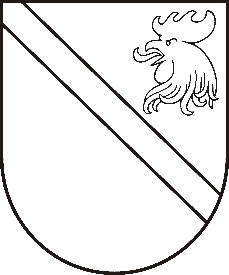 Reģ. Nr. 90000054572Saieta laukums 1, Madona, Madonas novads, LV-4801 t. 64860090, e-pasts: pasts@madona.lv ___________________________________________________________________________MADONAS NOVADA PAŠVALDĪBAS DOMESLĒMUMSMadonā2021.gada 19.janvārī									             Nr.23									       (protokols Nr.2, 22.p.) Par vecāku maksas aprēķināšanu profesionālās ievirzes izglītības iestādēm Pamatojoties uz Ministru kabineta 2020.gada 6.novembra rīkojuma Nr.655 “Par ārkārtējās situācijas izsludināšanu”, Epidemioloģiskās drošības likuma 8.panta pirmo daļu, Madonas novada pašvaldības 09.11.2020. rīkojumu Nr.63 “Par COVID-19 infekcijas izplatīšanās novēršanas pasākumiem”, Madonas novada pašvaldības profesionālās ievirzes izglītības iestādēs mācību process ir organizēts attālināti, kā arī noteikti ierobežojumi klātienes apmācību norisei. Ņemot vērā, augstāk minēto ārkārtējo situāciju un sniedzot atbalstu izglītojamo ģimenēm, laika posmā no 2021.gada janvāra līdz ārkārtējās situācijas beigām lemt par vecāku maksas aprēķināšanu, kas noteikta saskaņā ar Madonas novada pašvaldības domes lēmumu. Noklausījusies sniegto informāciju, ņemot vērā 14.01.2021. Izglītības un jaunatnes lietu komitejas un 19.01.2021. Finanšu un attīstības komitejas atzinumus, atklāti balsojot: PAR – 17 (Andrejs Ceļapīters, Artūrs Čačka, Andris Dombrovskis, Zigfrīds Gora, Antra Gotlaufa, Artūrs Grandāns, Gunārs Ikaunieks, Valda Kļaviņa, Agris Lungevičs, Ivars Miķelsons, Valentīns Rakstiņš, Andris Sakne, Rihards Saulītis, Inese Strode, Aleksandrs Šrubs, Gatis Teilis, Kaspars Udrass), PRET – NAV, ATTURAS – NAV, Madonas novada pašvaldības dome NOLEMJ:Pārtraukt vecāku maksas aprēķināšanu Madonas novada pašvaldības profesionālās ievirzes izglītības iestādēs: J.Norviļa Madonas Mūzikas skolā, J.Simsona Madonas Mākslas skolā un Madonas Bērnu un jaunatnes sporta skolā no 2021.gada 1.janvāra līdz 2020./2021. mācību gada beigām.Domes priekšsēdētājs								          A.LungevičsS.Seržāne 64860562